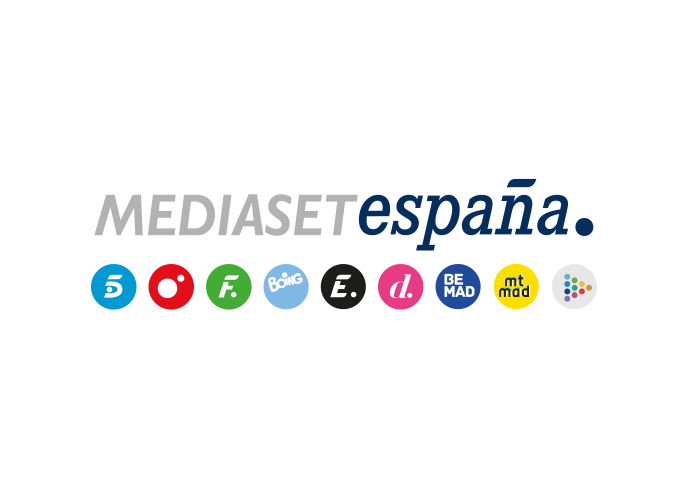 Madrid, 18 de diciembre de 2019Llega la final de ‘GH VIP 7’, la edición con mejor share de la historia del formato de famosos y la mayor distancia sobre Antena 3 desde 2001Con una media en sus galas del 32% de share y 3,2 millones de espectadores, supera en su franja de emisión por 25,6 puntos a su principal competidor (6,4%) y se sitúa como la mejor edición de la franquicia ‘Gran Hermano’ desde 2002 (‘GH 3’) y la más vista desde ‘GH VIP 3’.Seis galas de la presente edición se han colocado entre las 10 entregas con mejor share de la historia de ‘GH VIP’. ‘GH VIP 7’ también ha liderado con ‘GH VIP: El Debate’ (22,2% y 2,6M) en Telecinco y ‘GH VIP: Límite 24/48 horas’ (26,3% y 2,7M) en Cuatro, que también han pulverizado sus récords históricos.Adara, Alba o Mila: una de las tres finalistas se proclamará ganadora de los 100.000 euros, en una emocionante noche de visitas a la casa y con Jorge Javier Vázquez al frente.Han sido 100 días de intensa convivencia, que han deparado emocionantes situaciones que pasarán a formar parte de la amplia y exitosa trayectoria de ‘GH’ en nuestro país. 16 concursantes cruzaron el umbral de la casa, aunque solo tres de ellos -Adara, Alba y Mila- optan al triunfo y a los 100.00 euros del premio. Jorge Javier Vázquez conduce mañana jueves en Telecinco la gran final de ‘GH VIP 7’, la edición con el mejor share de la historia de la versión con famosos y la que obtiene la mayor distancia de una edición del formato sobre Antena 3 desde 2001.Producido en colaboración con Zeppelin, el concurso ha promediado en sus galas cifras propias de otras épocas: un 32% de cuota de pantalla y 3.197.000 espectadores, con las que se sitúa a falta de su desenlace, como el segundo programa con mejor share de 2019, solo por detrás de ‘Supervivientes’ (33,7% y 3.511.000). Además, es la edición más vista desde ‘GH VIP 3’ y ha colocado seis de sus galas entre las 10 con mejor share de la historia de ‘GH VIP’.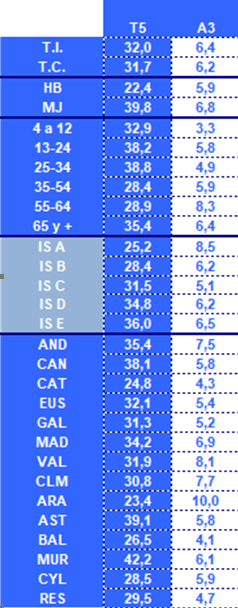 Distancia histórica de 25 puntos sobre Antena 3Desde su estreno el pasado 11 de septiembre, que alcanzó un 24,6% de share, el programa ha experimentado una imparable tendencia ascendente hasta alcanzar su récord el pasado 28 de noviembre, con un 35,8% de cuota de pantalla. En espectadores, la gala más vista tuvo lugar siete días después, el 5 de diciembre, con 3.837.000 espectadores. Las galas (32% y 3.197.000) han dominado absolutamente su franja de emisión marcando una distancia histórica de 25,6 puntos sobre Antena 3, la mayor desde ‘GH 2’ (31,2 puntos). Además, han sido la opción preferida por todos los targets sociodemográficos, con cifras en torno al 40% de share entre los jóvenes de 13-24 años (38,2%) y de 25-34 años (38,8%) y entre los residentes en Murcia (42,2%), Asturias (39,1%) y Canarias (38,1%).Récord de ‘GH VIP 7: Límite 24/48 Horas’ en CuatroEl programa conducido por Jorge Javier Vázquez (y por Carlos Sobera en sus dos últimas emisiones) en Cuatro ha batido su récord histórico tanto en share como en espectadores con una media del 26,3% de share y 2.699.000 seguidores, lo que supone cuatro puntos y 223.000 espectadores más que en la anterior edición y casi 15 puntos de ventaja sobre Antena 3 (11,4%).También líder destacado de su franja de emisión en todas sus entregas, ‘GH VIP 7: Límite 24/48 horas’ ha experimentado un espectacular seguimiento entre los jóvenes de 13-24 años (31,9%) y de 25-34 años (30,4%), así como entre los residentes en Asturias (36,2%), Murcia (33,9%), Canarias (30,5%), Galicia (29,9%) y Madrid (29,4%), Andalucía (27,9%) y Euskadi (27,2%).La entrega emitida el pasado 3 de diciembre se convirtió, además, en la más vista de la historia del formato con famosos (VIP y DÚO), situándose también como la emisión no deportiva más vista en Cuatro desde el estreno de ‘Los Pilares de la Tierra’ en septiembre de 2010.‘GH VIP 7: El Debate’, también en máximosEl programa de los domingos, también conducido por Jordi González, ha anotado un promedio del 22,2% de cuota de pantalla y 2.586.000 espectadores, logrando el mejor dato de share de la historia del espacio y el más alto en espectadores desde ‘GH VIP 3: El Debate’. Al igual que las galas y los ‘Límite 24/48 horas’, ha liderado su franja de emisión, con más de 12 puntos de ventaja sobre Antena 3 (9,9%), siendo también la opción preferida por todos los targets.84 millones de vídeos vistosEn lo que respecta al consumo digital, el programa ha liderado el tráfico en los sites de Mediaset España desde su estreno con 22,9 millones de navegadores únicos*, posicionándose como el contenido más visto con un total de 84,2 millones de vídeos (VOD y Directos), de los que 34,2 millones han correspondido al ‘Directo 24 Horas’.Además, ha generado 12,7 millones de comentarios en redes sociales, donde el formato ha fijado un nuevo máximo histórico con 3,6 millones de seguidores en sus perfiles oficiales. Ha registrado 2,5 millones de votos en las diferentes acciones interactivas llevadas a cabo en la web y la app**, que ha sumado 425.000 nuevas descargas hasta alcanzar un total de 2,3 millones desde enero de 2017.*Fuente: Omniture. Del 11 de septiembre al 16 de diciembre de 2019.**Datos disponibles hasta noviembre de 2019.Actuación de Lérica y Juan MagánAdara, Alba y Mila serán las grandes protagonistas de la final del concurso, en la que los espectadores volverán a tener la última palabra para elegir a la ganadora de ‘GH VIP 7’. Las tres finalistas vivirán una emocionante velada, en la que recibirán la visita de familiares y amigos. Además, tendrá lugar la actuación de Lérica y Juan Magán, que interpretarán el tema ‘Fuera de mi mente’, que ha formado parte de la banda sonora de la edición.